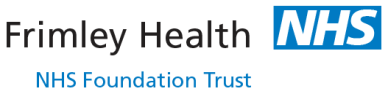 Clinical Guideline: Palpitations									Site: FPH